Welcome To Emmanuel Lutheran – N.A.L.C.Thanks for worshiping with us this evening. Your presence is your gift to us. We pray that our Service of Worship is a blessing to you. Sealed by the Holy Spirit and marked with the cross of Christ forever we are -- praising, proclaiming and practicing  --  Emmanuel,   God  with  us,   in  daily  life!Emmanuel Lutheran Church	Emmanuel North 		3819 - 18th Avenue NW      		1965 Emmanuel Dr NW Rochester, MN 55901		(7601 - 18th Ave NW)Phone: 507-206-3048              Website: 	         www.emmanuelofrochester.org Email Address:       EmmanuelRochesterNALC@gmail.com          Facebook page:      Emmanuel Lutheran Church of Rochester, MNMen’s Bible StudyMen meet at Oasis Church each Wednesday at 11am, Feb 21st & 28th and Mar 6th, 13th, 20th & 27th to study the Scriptures.Women’s Bible StudyWomen meet at Oasis Church every other Wednesday at 1pm, Feb 21st and Mar 6th & 20th to study “Chasing Vines”  by  Beth  Moore.Soup SuppersOnce again, we will be enjoying soup suppers in the fellowship hall beginning TONIGHT at 6pm, after our 5pm mid-week worship services. This will continue each Tuesday in Lent thru on Tue, Mar 19th. Sign up to bring soup, bread and/or milk in the Oasis entry area.Page 4 of 4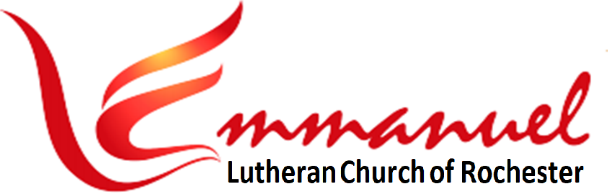 Midweek Worship – Lent 1   	Tue, Feb 20th, 2024 - 5pmPastor:  Rev John Saethre	 Holden Evening PrayerPianist:  Mary Ann Groven	 Reader: Julie Steffenson Call to WorshipHymn:   Lord Jesus, Think On Me   Reclaim #178Lord   Je-sus,   Think   on   Me   and   Purge   A-way   My   SinFrom Self-ish Pas-sions, Set Me Free and Make Me Pure With-in.*Service of Light                                                     HEP Pg 2*Evening Hymn                Joyous Light               HEP Pg 2-3(Pastor only on prelude, Pg 2 – Congregation on Vs 1-3, Pg 3)*Evening Thanksgiving                                           HEP Pg 4 *Psalmody 141         Let My Prayer Rise Up        HEP Pg 4-8Meditation & Prayer                        		          HEP Pg 8Scripture Reading             1 Timothy 2:1-8             HEP Pg 81First of all, then, I urge that supplications, prayers, intercessions, and thanksgivings be made for all people, 2for kings and all who are in high positions, that we may lead a peaceful and quiet life, godly and dignified in every way.  3This is good, and it is pleasing in the sight of God our Savior,  4who desires all people to be saved and to come to the knowledge of the truth.  5For there is one God, and there is one mediator between God and men, the man Christ Jesus, 6who gave himself as a ransom for all, which is the testimony given at the proper time.  7For this I was appointed a preacher and an apostle (I am telling the truth, I am not lying), a teacher of the Gentiles in faith and truth.  8I desire then that in every place the men should pray, lifting holy hands without anger or quarreling;Gospel Reading            Matthew 26:36-45            HEP Pg 836 Then Jesus went with them to a place called Gethsemane, and he said to his disciples, “Sit here, while I go over there and pray.”  37 And taking with him Peter and the two sons of Zebedee, he began to be sorrowful and troubled. 38 Then he said to them, “My soul is very sorrowful, even to death; remain here, and watch with me.”  39 And going a little farther he fell on his face and prayed, saying, “My Father, if it be possible, let this cup pass from me; nevertheless, not as I will, but as you will.”  40 And he came to the disciples and found them sleeping. And he said to Peter, “So, could you not watch with me one hour?  41 Watch and pray that you may not enter into temptation. The spirit indeed is willing, but the flesh is weak.”  42 Again, for the second time, he went away and prayed, “My Father, if this cannot pass unless I drink it, your will be done.”  43 And again he came and found them sleeping, for their eyes were heavy. 44 So, leaving them again, he went away and prayed for the third time, saying the same words again. 45 Then he came to the disciples and said to them, “Sleep and take your rest later on. See, the hour is at hand, and the Son of Man is betrayed into the hands of sinners. ** Sermon  “Praying Hands”  Rev John Saethre **HYMN:   Sweet Hour of Prayer  Reclaim #9Verse 1Sweet Hour of Prayer. Sweet Hour of Prayer. That Calls Me from a World of Care,And Bids Me at My Fa-ther's ThroneMake All My Wants and Wish-es Known.In Sea-sons of Dis-tress and Grief,My Soul Has Of-ten Found Re-lief.And Oft Es-caped the Tem-per's Snare,By Thy Re-turn, Sweet Hour of Prayer.             Page 2 of 4Verse 2Sweet Hour of Prayer. Sweet Hour of Prayer. Thy Wings Shall My Pe-ti-tion BearTo Him Whose Truth and Faith-ful-nessEn-gage the Wait-ing Soul to Bless.And Since He Bids Me Seek His Face,Be-lieve His Word and Trust His Grace,I'll Cast on Him My Ev-'ry CareAnd Wait for Thee, Sweet Hour of Prayer.Verse 3Sweet Hour of Prayer. Sweet Hour of Prayer. May I Thy Con-so-la-tion Share,Till, from Mount Pis-gah's Loft-y Height,I View My Home and Take My Flight.This Robe of Flesh I'll Drop, and RiseTo Seize the Ev-er-last-ing Prize.And Shout, While Pass-ing Through the Air,Fare-well, Fare-well, Sweet Hour of Prayer. * Acclamation                                                         HEP Pg 9* Annunication         Luke 1:26-28, 30-32, 38         HEP Pg 9 *The Magnificat          My Soul Proclaims         HEP Pg 9-10*Gloria Patri                                                          HEP Pg 10 *Litany and Closing Prayers                            HEP Pg 11-12*The Lords Prayer                                                 HEP Pg 12Our Father, Who Art in Heaven, Hallowed be Thy Name,Thy Kingdom Come, Thy Will be Done, On Earth as it is In Heaven.Give us This Day Our Daily Bread. And Forgive us Our Trespasses,As We Forgive Those Who Trespass Against us.And Lead us Not into Temptation, But Deliver us From Evil.For Thine is the Kingdom, and the Power, and the Glory,Forever and Ever.  Amen.*Final Blessing                                                      HEP Pg 12*Dismissal                                                             HEP Pg 12 Page 3 of 4